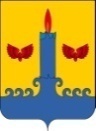 ДУМА СВЕЧИНСКОГО МУНИЦИПАЛЬНОГО ОКРУГАКировской областиПЕРВОГО созываРЕШЕНИЕ26.11.2021			           № 20/207пгт СвечаО внесении изменений в решение Думы Свечинского муниципального округа Кировской области от 27.11.2020 № 5/58В соответствии со статьей 15 Федерального закона от 02.03.2007 № 25-ФЗ "О муниципальной службе в Российской Федерации", статьями 8, 8.1 Федерального закона от 25.12.2008 № 273-ФЗ "О противодействии коррупции" Дума Свечинского муниципального округа РЕШИЛА:1. Внести изменения в решение Думы Свечинского муниципального округа Кировской области от 27.11.2020 № 5/58 «Об утверждении Перечня должностей муниципальной службы, при назначении на которые граждане и при замещении которых муниципальные служащие обязаны представлять сведения о своих доходах, расходах, об имуществе и обязательствах имущественного характера, а также сведения о доходах, расходах, об имуществе и обязательствах имущественного характера своих супруги (супруга) и несовершеннолетних детей» (далее – Перечень), утвердив Перечень должностей в новой редакции. Прилагается.2. Опубликовать настоящее решение в Информационном бюллетене органов местного самоуправления Свечинского муниципального округа Кировской области.3. Настоящее решение вступает в силу с 01.01.2022.Глава Свечинского муниципального округа			Г.С. ГоголеваПредседатель Думы Свечинскогомуниципального округа			С.А. Шабанов	УТВЕРЖДЕНрешением Думы Свечинскогомуниципального округаот 26.11.2021 № 20/207Перечень должностей муниципальной службы, при назначении на которых граждане и при замещении которых муниципальные служащие обязаны предоставлять сведения о своих доходах, расходах, об имуществе и обязательствах имущественного характера, а также о доходах, расходах, обязательствах имущественного характера своих супруги (супруга) и несовершеннолетних детейДолжности муниципальной службы администрации Свечинского муниципального округа, замещение которых связано с коррупционными рисками и исполнение должностных обязанностей по которым предусматривает:1. осуществление постоянно, временно или в соответствии со специальными полномочиями функций представителя власти либо организационно-распорядительных или административно-хозяйственных функций:1.1. первый заместитель главы администрации Свечинского муниципального округа – начальник финансового управления;1.2. заместитель главы администрации Свечинского муниципального округа по вопросам жизнеобеспечения;1.3. управляющий делами администрации Свечинского муниципального округа, начальник управления культуры;1.4. начальник управления социальной политики администрации Свечинского муниципального округа;1.5. заместитель начальника управления социальной политики администрации Свечинского муниципального округа;1.6. начальник территориального управления, заведующий отделом жилищно-коммунального хозяйства, архитектуры и градостроительства администрации Свечинского муниципального округа; 1.7. заведующий юридическим отделом администрации Свечинского муниципального округа;1.9. главный специалист по опеке и попечительству управления социальной политики администрации Свечинского муниципального округа;1.10. ведущий специалист по работе с молодежью управления социальной политики администрации Свечинского муниципального округа;2. осуществление контрольных и надзорных мероприятий:                                                                                                                                                                                                                               2.1.  главный специалист по финансовому контролю финансовогоуправления администрации Свечинского муниципального округа;3. подготовку и принятие решений о распределении бюджетных ассигнований, субсидий, межбюджетных трансфертов, а также распределение ограниченного ресурса (квоты, частоты, участки недр и др.)3.1. заместитель начальника финансового управления администрации Свечинского муниципального округа; 3.2. заведующий сектором бухгалтерского учета и отчетности, главный бухгалтер финансового управления администрации Свечинского муниципального округа;3.3. заведующий сектором по планированию бюджета финансового управления администрации Свечинского муниципального округа; 3.4.  главный специалист сектора казначейского исполнения бюджета и правовой работы финансового управления администрации Свечинского муниципального округа;3.5. заведующий отделом учета и отчетности, главный бухгалтер администрации Свечинского муниципального округа муниципального округа;4. управление муниципальным имуществом4.1. начальник управления по имуществу и экономике администрации Свечинского муниципального округа;4.2. заместитель начальника управления по имуществу и экономике администрации Свечинского муниципального округа – заведующий отделом по имуществу и земельным ресурсам;5. выдачу разрешений: 5.1. ведущий специалист отдела жилищно-коммунального хозяйства, архитектуры и градостроительства, главный архитектор Свечинского муниципального округа;6. осуществление муниципальных закупок:6.1. ведущий специалист сектора экономики управления по имуществу и экономике администрации Свечинского муниципального округа.____________